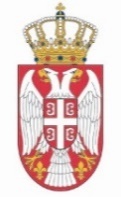 REPUBLIKA SRBIJANARODNA SKUPŠTINAOdbor za dijasporu i Srbe u regionu 09 Broj: 06-2/15-2114. jul 2021. godineB e o g r a dZ A P I S N I KSEDME SEDNICE ODBORA ZA DIJASPORU I SRBE U REGIONU, ODRŽANE 7. JULA 2021. GODINESednica je počela u 14,00 časova. Sednici je predsedavao Milimir Vujadinović, predsednik Odbora.            Sednici su prisustvovali članovi Odbora: Miodrag Linta, Milan Đurica, Aleksandar Čotrić, Slobodan Alavanja, Goran Milić, Mladen Bošković, Janko Langura, Milan Ilić, Aleksandar Marković, Hadži Milorad Stošić, mr Jadranka Jovanović  i Justina Pupin Košćal. Sednici je prisustvovovao i Petar Vesović zamenik odsutne članice Odbora Sanje Lakić. Sednici je prisustvovao i Miloš Terzić zamenik prisutnog člana Odbora Janka Langure.            Sednici nisu prisustvovali članovi Odbora: Sanja Lakić, mr Slavenko Unković, i Radovan Tvrdišić.            Osim narodnih poslanika, sednici su prisustvovali Veljko Odalović, predsednik Komisije za nestala lica Vlade Republike Srbije, generalni sekretar NSRS, Maja Vasović, rukovodilac Grupe za nestala lica na teritoriji bivše SFRJ, Ivana Bošković, stručni saradnik u Grupi za nestala lica na teritoriji bivše SFRJ, Vesna Bošković, rukovodilac Grupe za nestala lica na AP KiM, Veran Matić, specijalni izaslanik predsednika Republike Srbije za rešavanje pitanja nestalih u Hrvatskoj, Snežana Stanojković, tužilac za ratne zločine, Momčilo Stevanović, načelnik službe MUP - a, Uprava kriminalističke policije, Služba za otkrivanje ratnih zločina, prof. dr Milorad Pupovac, predsednik SNV, zastupnik u Hrvatskom Saboru  i Jovan Vlaović, voditelj kancelarije SNV Zagreb, Srđan Jeremić, predsednik Zajedničkog veća opština Vukovar, mr Milorad Kojić, direktor Republičkog centra za istraživanje rata, ratnih zločina i traženje nestalih lica, Isidora Graorac Štrkić i Bojan Keleman iz Republičke organizacije porodica zarobljenih, poginulih i nestalih boraca i civila Republike Srpske (ROPIN), Ljubo Ninković, direktor Republičkog sekretarijata za raseljena lica i migracije Republike Srpske (RSRLM), Radivoj Milankov iz Bezbedonosno-informativne agencije, potpukovnik Nenad Spasić iz Vojnobezbedonosne agencije, potpukovnik Miroslav Veselinović iz Vojnoobaveštajne agencije, Đorđe Aleksić, samostalni savetnik u Upravi za saradnju sa dijasporom i Srbima u regionu, Savo Štrbac, predsednik Dokumentaciono-informacionog centra „Veritas“, Milica Bjelobaba, stručni saradnik u Službi traženja Crveni krst Srbije, Dragana Đukić, predsednica Udruženja porodica nestalih i poginulih lica „Suza“ – Beograd, Mirjana Božin, predsednica i Slobodanka Koldžić članica Udruženja roditelja i porodica uhapšenih, zarobljenih i nestalih lica.             Otvarajući sednicu, predsednik Odbora Milimir Vujadinović je konstatovao da je u sali prisutno 14 članova i da postoji kvorum za odlučivanje.	Na predlog predsednika, Odbor je jednoglasno (14 „za“) usvojio sledećiD n e v n i   r e d:- Usvajanje zapisnika Šeste sednice Odbora za dijasporu i Srbe u regionu	1. Predstavljanje aktivnosti Komisije za nestala lica Vlade Republike Srbije na rešavanju problematike pitanja nestalih lica u oružanim sukobima na prostoru bivše SFRJ, 	2.  Informisanje članova Odbora za dijasporu i Srbe u regionu o službenim putovanjima,  	3 .  R a z n o.Pre prelaska na prvu tačku utvrđenog dnevnog reda Odbor je jednoglasno (14 „za“) usvojio zapisnik šeste sednice Odbora. Prva tačka dnevnog reda – Predstavljanje aktivnosti Komisije za nestala lica Vlade Republike Srbije na rešavanju problematike pitanja nestalih lica u oružanim sukobima na prostoru bivše SFRJNa početku sednice predsednik Odbora Milimir Vujadinović pozdravio je Komisiju za nestala lica Vlade Republike Srbije, kao i relevantne predstavnike iz Republike Hrvatske, Republike Srpske i relevantne predstavnike institucija u Republici Srbiji. Predsednik je istakao da je centralna tema i cilj ove sednice da se najvažnijim predstavnicima države predstavi šta je Srbija učinila po pitanju nestalih lica u prethodnom periodu. Vujadinović je istakao da o važnosti ove teme govori sam podatak da je na prostoru SFRJ nestalo 10.000 lica, odnosno da 10.000 porodica traži svoje najbliže. Od toga preko 40 odsto predstavljaju lica srpske nacionalnosti, što govori o razmerama i o obimu nesreće koja je pogodila ovaj narod i ovu zemlju. Aktivnosti Komisije za nestala lica Vlade Republike Srbije na rešavanju problematike pitanja nestalih lica u oružanim sukobima na prostoru bivše SFRJ predstavio je Veljko Odalović, predsednik Komisije za nestala lica Vlade Republike Srbije i generalni sekretar Narodne skupštine. On je istakao da je najteža posledica sukoba koji se desio na prostoru bivše Jugoslavije nerasvetljena sudbina, u ovom trenutku još 9.996 lica svih nacionalnosti. Naglasio je da to jeste razlog za brigu, jer od prvih nestanaka, prošle su tri decenije i to je nešto što je za porodice i sve one koji su na bilo koji način u svemu ovome, zajedno sa nama, frustrirajuća činjenica. Naveo je i to da bez obzira koliko je do danas urađeno po ovom pitanju, ova problematika ne sme da gubi prioritet. Odalović je objasnio da su lica koja su nestala u sukobima na prostoru Hrvatske, Bosne i Hercegovine, Kosova i Metohije najverovatnije tamo i sahranjena, a ono što region očekuje od Srbije kada se bavi ovom problematikom, jeste da preuzme odgovornost iako, odgovornost nije samo na srpskoj strani. Istakao je da je angažovanost svih u Komisiji, kada se pristupa ovoj problematici, takva da pitanja nacionalnosti nisu prioritetna, već namera da se pomogne, bilo informacijom ili bilo kojim drugim mehanizmom rasvetljavanju sudbina nestalih lica i da kako je naglasio imamo aktivnu ulogu, dobru nameru i dobru volju i to je ono što nas ponekad dovodi u vrlo delikatnu i tešku situaciju, uprkos dobrim namerama. On je dodao da sve relevantne organizacije i službe učestvuju u rasvetljavanju zločina, nestalih lica i neotkrivenih grobnica, ali da nepostupanje nadležnih institucija u regionu veoma često usporava ovaj proces. Predsednik Komisije je govorio i o pravnom okviru sa regionom koji je, kada je u pitanju Hrvatska, proistekao iz Dejtonskog sporazuma, koja insistira na novom pravnom okviru, što bi po mišljenju Komisije dodatno usporilo razrešavanje pitanja nestalih lica. Odalović je naveo da je sa Bosnom i Hercegovinom potpisan Protokol o saradnji, kao nastavak saradnje koja je već postojala i vodila se na osnovu zaključaka sa regionalnih sastanaka nadležnih vladinih tela za nestala lica. Sa Crnom Gorom uspostavljen je poseban Protokol o saradnji, s obzirom da Srbija i Crna Gora nisu bile strane u sukobu, a ovim Protokolom uspostavljene su veze i podeljene informacije, što je značajno doprinelo razrešavanju pitanja nestalih i stradalih lica sa teritorije Crne Gore. Što se tiče međunarodne saradnje Odalović je istakao saradnju sa dve institucije kao veoma značajne u ovom procesu, Međunarodnog komiteta Crvenog krsta i Međunarodne komisije za nestala lica, čiji angažman region neretko pokušava da marginalizuje. Odalović je naveo da je dalji podsticaj o rešavanju pitanja nestalih lica usledio kroz Berlinski proces na Londonskom samitu za Zapadni Balkan, gde je stavljen akcenat na pomirenje i rešavanje pitanja koja proističu iz sukoba na prostoru bivše Jugoslavije. Dodao je i to da je u sedištu Međunarodne komisije za nestala lica u Hagu potpisan Okvirni plan, kojim su domaće institucije zemalja potpisnica osnovale posebne grupe za istraživanje nestalih lica, neidentifikovanih lica i bazu podataka. Predsednik Komisije predstavio je mehanizam Radne grupe za lica koja su nestala na području AP Kosova i Metohije, a kojim je do sada razrešeno 75 odsto slučajeva nestalih lica, odnosno sudbine 6.064 osobe na ovom području. Odalović je u daljoj prezentaciji naveo da broj lica srpske nacionalnosti koji se traži i vodi kao nestalo prema evidenciji Komisije iznosi 2.397, dok se u Republici Srpskoj kao nestalo vodi još 1.654 osobe srpske nacionalnosti. U nastavku sednice, predsednik Komisije izneo je dalje podatke u vidu panel prezentacije. Nakon predstavljanja aktivnosti Komisije, usledila je diskusija, gde su gosti i članovi Odbora izneli svoje stavove po ovom pitanju. U diskusiji su učestvovovali prof. Milorad Pupovac, predsednik SNV, zastupnik u Hrvatskom Saboru, Savo Štrbac, predsednik Dokumentaciono-informacionog centra „Veritas“, mr Milorad Kojić, direktor Republičkog centra za istraživanje rata, ratnih zločina i traženje nestalih lica,  Dragana Đukić, predsednica Udruženja porodica nestalih i poginulih lica „Suza“ – Beograd, kao i član Odbora Miodrag Linta.Predsednik Vujadinović prvo je dao reč gostima. Prvi je reč dobio gospodin Milorad Pupovac, predsednik SNV i zastupnik u Hrvatskom Saboru. Pupovac je naglasio da je pitanje nestalih lica u odnosima između Hrvatske i Srbije, jedno od pitanja koje ozbiljno blokira, pod a – rešavanje pitanja nestalih lica, pod b – rešavanje drugih otvorenih pitanja u odnosima između Hrvatske i Srbije, i pod c – normalizovanje odnosa u međusobnoj komunikaciji, međusobnoj saradnji i unapređenje političkih odnosa između Hrvatske i Srbije. Takođe je istakao da ne može biti ravnopravnijih nestalih i manje ravnopravnih nestalih, nego da svi trebaju biti ravnopravni, da ne može biti politički relevantnijih nestalih i manje političkih relevantnih nestalih, kao što je znalo biti do sada.Pupovac je naveo da politiku treba smestiti kao servis u traženju i utvrđivanju preostalih nestalih lica, a ne da nestala lica budu servis za politiku. Ne samo zato što je podjednak broj, da li je nešto više Srba ili nešto više Hrvata, nestalih lica koji su na popisu, bilo sa Hrvatske, bilo sa Srpske strane, nego zato što to pitanje zaista blokira odnosne između Hrvatske i Srbije, kontaminira odnose, ne samo između Hrvatske i Srbije, nego i u Hrvatskoj, a sa druge strane ne doprinosi ni malo da se utvrdi ono što se može utvrditi. Nakon diskusije gospodina Pupovca, predsednik se zahvalio i naveo neophodnost bržeg rešavanja ovog pitanja, jer je to u interesu svih strana, kao i to da je Srbija otvorena da radi na tom pitanju i da nema nikakvu zadršku. Vujadinović je rekao da to jeste zapravo cilj ovakvih skupova, kao i da to i jeste ono što je danas zvanična politika Srbije na čelu s predsednikom. Nakon toga, reč je dao Savu Štrpcu,  predsedniku Dokumentaciono-informacionog centra „Veritas“. Štrbac je naveo da se posle prezentacije gospodina Odalovića ne mogu izneti novi podaci, kao i da je u prezentaciji sve već izneto. Naveo je da je „Veritas“ zapravo jedini ostatak administracije bivše Republike Srpske Krajine, jer oni sa njihovih evidencija, daju potvrde o nestanku, o zarobljavanju, o pogibiji koje se uvažavaju posebno u Srbiji, pred svim državnim organima, i pred sudovima i pred upravnim organima. Iskoristio je priliku da pozove porodice nestalih gde god danas živele u svetu, da provere da li su njihovi nestali članovi porodice uopšte registrovani negde. Naveo je da su porodice iz Krajine i Hrvatske prijavljivali svoje nestale u toku rata organima Republike Srpske Krajine, a onda je ta država nestala, pa su zajedno sa njom propali i ti spiskovi. Naglasio je da sada ti ljudi misle da su oni nekoga prijavili, a nisu prijavili, pošto ih nema zvanično danas na spiskovima.Štrbac je naglasio da u VERITAS-u nestale dele na tri kategorije. Jedno su čisti nestanci gde se ne zna ništa, zna se samo gde je čovek živeo i gde je otprilike poslednji put viđen, ne zna se ništa više o njemu, ni da li je živ, ni da li je mrtav i da je danas posle 30 godina iluzorno razmišljati da je neko još uvek živ.Druga kategorija su poginuli. To su oni za koje postoji informacija od nekog saborca da je ubijen. Treća kategorija je gde oni u VERITAS-u imaju informaciju da je u tim zajedničkim grobnicama, kakvih je u Hrvatskoj bilo mnogo, ima grobnica koje još nisu ekshumirane, gde su oni, posle „Bljeska“ i „Oluje“ skupljali posmrtne ostatke.Napomenuo je da VERITAS u svojoj evidenciji ima  oko 165 registrovanih grobnih mesta, koja još nisu ekshumirana, tzv. vrtnih grobova. Ti vrtni grobovi, nazvani tako zato što su porodice ili prijatelji, slučajni prolaznici dolazeći posle akcija, „Bljeska“ i „Oluje“, po selima nailazili na posmrtne ostatke koji su plitko sahranjivani uglavnom po vrtovima. Štrbac je takođe naveo problem sa duplim imenima na spiskovima nestalih lica. Takođe je naveo i problem sa tajnošću podataka prilikom objavljivanja imena nestalih lica u Hrvatskoj. Nadležni Hrvatski organi ne objavljuju imena dok saglasnost ne daju porodice da se objavi. Predsednik Vujadinović se zahvalio gospodinu Štrpcu i dao reč gospodinu Miloradu Kojiću, direktoru Republičkog centra za istraživanje rata, ratnih zločina i traženja nestalih lica iz Republike Srpske. Kojić je pozdravio sve prisutne učesnike ispred Vlade Republike Srpske, ispred Republičkog centra, i izrazio svoje zadovoljstvo što prisustvuje sednici Odbora i prezentovanju jednog ovakvog iscrpnog izveštaja. Istakao je njihovu saradnju sa Komisijom Vlade Srbije, ali je predstavio problem nadležnosti koja je još 2008. godine prenesena sa nivoa Republike Srpske, odnosno ranijih komisija koje su bile Komisija Republike Srpske i Komisija Federacije na nivo BiH i stvaranje jedne zajedničke institucije koja se zove Institut za nestala lica. Istakao je da je traženje nestalih prvenstveno jedno humano i humanitarno pitanje, pa posle naravno i pravno, postalo par ekselans ili prvoklasno političko pitanje i izneo statistički podatak da je u periodu od 1995. godine do 1. januara 2008. godine rešena sudbina 3.454 nestala lica sa spiska Republike Srpske, a od 1. januara 2008. godine pa do danas rešena je sudbina samo 405 lica sa spiska iz Republike Srpske, a to su uglavnom lica srpske nacionalnosti. Od 2008. godine počinje da se primenjuje diskriminacija, ne samo po pitanju srpskih žrtava i porodica koje traže svoje nestale, već i diskriminacija po pitanju zaposlenih u toj zajedničkoj instituciji Institutu za nestala lica i oni od tog trenutka kandiduju dva projekta. Jedan od tih projekata je PIP ili Projekat identifikacije Podrinje i drugi Projekat identifikacije Krajine. Od tog trenutka počinje masovna identifikacija lica bošnjačke nacionalnosti, dakle iz Srebreničke regije i potpuni zastoj identifikaciji lica srpske nacionalnosti. Predsednik Odbora se zahvalio Kojiću i  reč dao gospođi Dragani Đukić iz Udruženja porodica nestalih i poginulih lica „Suza“ iz Beograda. Gospođa Đukić je naglasila da želi da Udruženje porodica sarađuje sa Komisijom za nestala lica, kao i da su porodice uglavnom upoznate sa svim ovim podacima. Navela je da su porodice zabrinute zbog izostanka rezultata. Đukić je naglasila da su porodice nestalih umorne od deklaracija, potpisivanja lista, spiskova, obećanja, isticanja ovog pitanja na najviši nivo, susreta, sastanaka, ali bez rezultata. Navela je da njih više interesuju mehanizmi koji mogu da utiču da se te lokacije eshumiraju. Pomenula je da je Hrvatska jedina zemlja u regionu koja ima registrovane grobnice od strane Haškog tribunala, a nisu ekshumirane. Na ranijim sastancima su od zvaničnika Hrvatske komisije imali odgovor, da su u na tim lokacijama Hrvati u pitanju, da bi bili ekshumirani u roku od 24 sata. Naglasila je da to prestavlja diskriminaciju od strane Hrvatskih organa.Vujadinović se zahvalio gospođi Đukić i reč dao članovima Odbora. Za reč se javio narodni poslanik Miodrag Linta. Gospodin Linta je pozdravio sve prisutne učesnike i naglasio da je on bio jedan od inicijatora sednice Odbora jer smatra da je pitanje nestalih najvažnije humanitarno i civilizacijsko pitanje. Istakao je, da je siguran, da takav stav ima i predsednik Vučić i Vlada Republike Srbije, ali da nažalost brojne činjenice pokazuju da takav stav nema ni političko Sarajevo, ni politički Zagreb. Naveo je da je za hrvatske zvaničnike i za bošnjačke zvaničnike, pitanje nestalih pre svega jedna od poluga u borbi protiv Srbije i srpskog naroda, kao i da se pitanje nestalih koristi kao sredstvo da se opravda neprijateljska politika prema Srbiji i Republici Srpskoj.Narodni poslanik Miodrag Linta je istakao da temelj neprijateljske antisrpske politike, Hrvatske, jeste zloglasna deklaracija o domovinskom ratu iz 2000. godine, za koju su glasali svi poslanici tadašnjeg saziva Hrvatskog sabora i sa leve i sa desne strane i političkog centra, a temelj te deklaracije jeste da su Srbija, JNA i krajiški Srbi izvršili agresiju na Hrvatsku, da su oni zločinačka strana, a da je Hrvatska bila žrtva tzv. velikosrpske agresije i da su Hrvati tobože vodili oslobodilački, pravedan, odbrambeni rat.Posebno je naglasio da je gospodin Odalović dao jedan iscrpan, argumentovan izveštaj iz koga se vidi nekoliko važnih činjenica što se tiče Hrvatske. Linta smatra skandaloznim podatke da u jednoj članici EU ima 36 poznatih grobnih mesta i da Hrvatska zvanično, javno odbija da ekshumira posmrtne ostatke sa tih lokacija, kao podatak da je u mrtvačnicama u Hrvatskoj blizu 900 posmrtnih ostataka od kojih su većina posmrtni ostaci Srba. Napomenuo je da kada slušate hrvatske zvaničnike stiče se utisak u javnosti da su svih 1864 lica, lica Hrvatske nacionalnosti, da je pitanje Srba rešeno.Miodrag Linta je izneo mišljenje da je veoma važno da srpska strana, odnosno njene zvanične institucije daleko snažnije i jače pokrenu pitanje nestalih lica i daleko snažnije i jače insistiraju na suštinskom dijalogu povodom pitanja nestalih lica, da se javno govori i u međunarodnim okvirima o 36 poznatih grobnih mesta, o oko 500 neidentifikovanih posmrtnih ostataka Srba u Zavodu za sudsku medicinu u Zagrebu, Osijeku, Rijeci, da se snažno govori nesporna istina, da su od tih 1864 nestala lica koja se vode na hrvatskom spisku nestalih većina lica srpske nacionalnosti.Takođe je napomenuo da je Institut za nestala lica u suštini politička institucija bošnjačke politike, sa ciljem manipulacije pitanjima ekshumacija i identifikacija, a sa strateškim ciljem opravdavanja kako je naveo lažnog nepostojećeg tzv. genocida u Srebrenici. Naglasio je da Srebrenicu imamo kao polugu borbe protiv Srbije i Republike Srpske, kao i akciju „Oluja“ kao polugu borbe protiv Srbije i Republike Srpske. Linta je naglasio da za njega lično odnos prema zločinačkoj akciji „Oluja“ prema lažnom mitu o genocidu u Srebrenici i odnos prema Kosovu i Metohiji ima potpuno isti nivo i ravan. Naglasio je da kao što nikad neće priznati lažnu državu Kosovo, nikad neće priznati lažni mit o genocidu u Srebrenici i nikad neće priznati zločinačku akciju „Oluja“. To su crvene linije ispod kojih Srbija, Republika Srpska i srpski narod ne smeju da idu. Linta je naglasio da ne može doći do normalizacije odnosa na prostoru bivše Jugoslavije sve dok u Bosni i Hrvatskoj imamo dvostruke standarde i aršine u odnosu prema žrtvama i ratnim zločinima. On smatra da je važno da kao država osnujemo jednu nezavisnu međunarodnu komisiju za istinu o stradanju Srba i Bošnjaka u Srebrenici i srebreničkoj regiji 1992.-1995.godine, koju bi činili najugledniji, svetski najpriznatiji stručnjaci za genocid i međunarodno humanitarno pravo, koje bi trebalo da uradi jedan nezavistan, nepristrasan izveštaj, isto kao što je to uradila Vlada Republike Srpske, koja je formirala pre dve godine nezavisnu međunarodnu Komisiju za Srebrenicu, na čelu sa svetski uglednim stručnjakom jevrejskog porekla dr Gideonom Grajfom, za Srebrenicu, koja je izašla sa svojim izveštajem i dala činjenice šta se u stvari dešavalo u Srebrenici i srebreničkoj regiji. Smatra da je važno da to uradi Srbija, jer je Srebrenica i lažni mit o genocidu u Srebrenici, sredstvo borbe protiv Srbije, srpskog naroda i Republike Srpske.Predsednik Vujadinović se zahvalio narodnom poslaniku Linti kao i svim učesnicima u diskusiji po prvoj tačci i prešao na Drugu tačku dnevnog reda.Druga tačka dnevnog reda -  Informisanje članova Odbora za dijasporu i Srbe u regionu o službenim putovanjima,  Pod drugom tačkom dnevnog reda, predsednik Odbora Milimir Vujadinović informisao je članove Odbora za dijasporu i Srbe u regionu o službenim putovanjima, od 19. do 24. maja, kada je posetio Mostar, Trebinje, Tiranu, Skadar i Podgoricu, kao i o poseti Vukovaru, Republika Hrvatska, 21. juna 2021. godine. Predsednik je konstatovao da je opšti utisak sa putovanja da gde god srpski narod nema zvanične političke institucije,  da je situacija u kojoj se nalaze izuzetno teška, i da je utisak da su naši sunarodnici iz regiona zagledani u Srbiju i na ekonomski i privredni napredak i političku stabilnost, i da ekonomski i privredni napredak i političku stabilnost po automatizmu znači bolji položaj Srba u regionu.Treća tačka dnevnog reda - RaznoNije bilo diskusije.Sednica je završena u 16,35 časova.	Prepis tonskog snimka sednice sastavni je deo ovog zapisnika.            SEKRETAR ODBORA                                      PREDSEDNIK ODBORA              Gorica Durkalić                                             Milimir Vujadinović 